COLEGIO EMILIA RIQUELME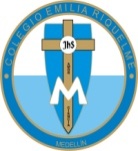 DOCENTE: ALEXANDRA OCAMPO LONDOÑOÁREA: CIENCIAS NATURALES GRADO: QUINTOSEGUNDO PERIODO“Sea tu amor dulce, prudente, generoso, callado, humilde… extremos no. Dios se recrea en los sencillos y chiquitos.” M.E.RACTIVIDADES SEMANA 6 (mayo 26-29)Buenos días queridas estudiantes, deseo que se encuentren muy bien al igual que cada una de sus familias. El martes, como es habitual, tendremos clase virtual por zoom. Socializaremos la cartelera sobre los animales que emigran.El enlace para acceder a esta plataforma, se los enviaré al grupo de WhatsApp, por intermedio de la profesora Paula Bustamante.Cualquier inquietud, me pueden escribir a al WhatsApp: 3022249009 o al correo electrónico alexandra@campus.com.co.¡Gracias!Feliz y bendecido resto de día